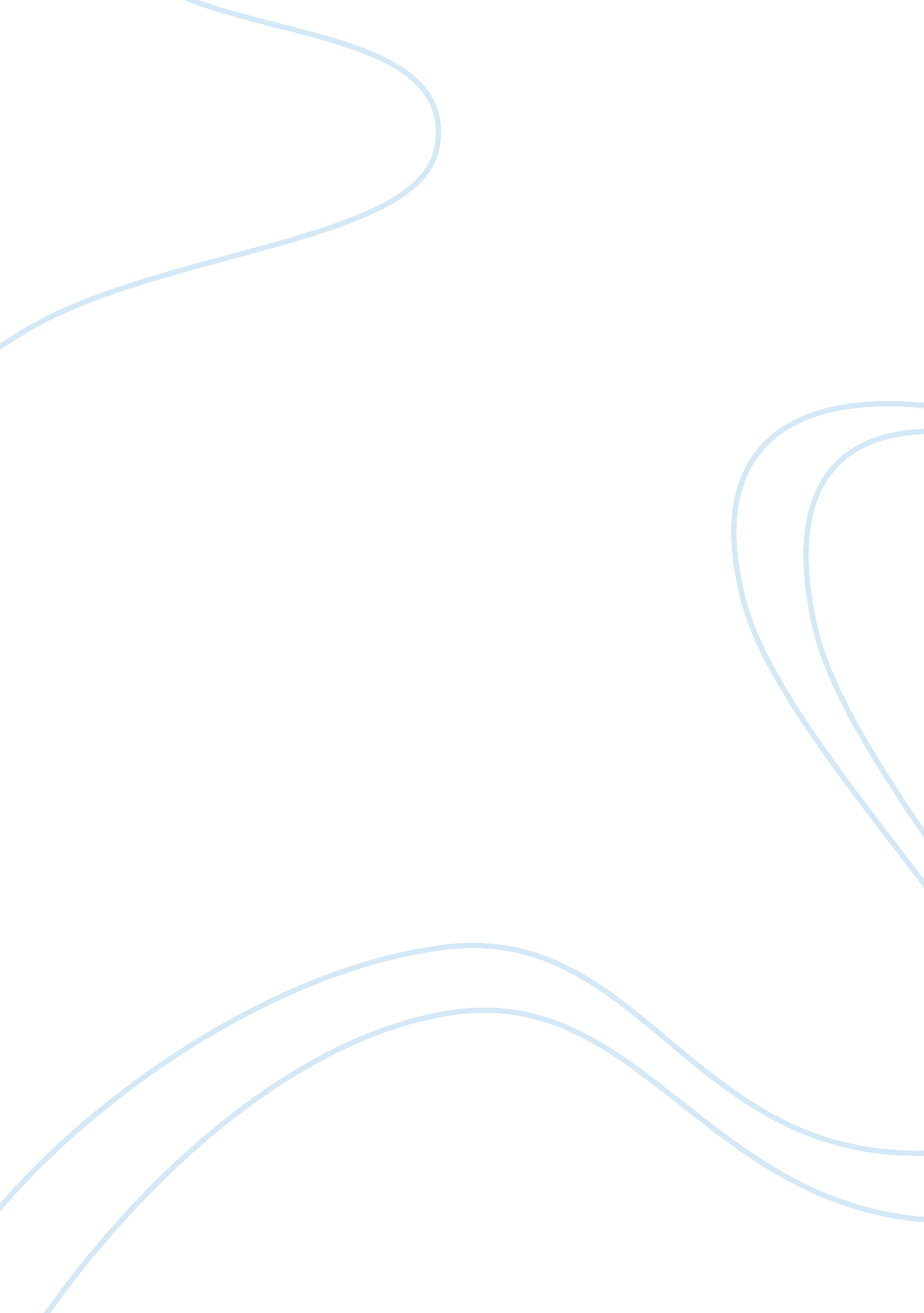 How influential is climate change environmental sciences essayEnvironment, Ecology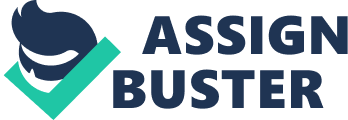 Climate has a great influence over our lives. All our normal everyday actions are harmonizing to the clime we are populating in. However the clime has been altering from past few decennaries, which in bend is altering our life forms and therefore, has made this universe a more at a loss topographic point to populate in. In this essay the causes of clime alteration would be discussed, which are divided into two classs, either the clime is altering due to natural grounds or is forced to alter by human activities. Naturally, the clime alteration is said to happen because of assorted grounds, chiefly because of volcanic eruptions, ocean current, the solar fluctuations, the Earth 's orbital alteration, and by many other natural grounds, which in bend produces assorted nursery gasses and in the terminal consequences into planetary heating. On the other manus, C emanation done by worlds is the greatest factor taking to planetary heating and so to climate alteration. Other activities like, chemicals used inagribusiness, deforestationand other utilizations of energy in families besides contribute in the nursery consequence. Definitions: Climate can be defined as the long term conditions conditions for a part, by and large determined by 30 or more old ages of records. On contrast conditions can be defined as the province of the ambiance at a peculiar topographic point and clip. Furthermore, the Green House consequence is of course in which certain atmospheric gases absorbs long wave radiation from the Earth 's surface which in the terminal consequences in heating the Earth 's surface and the ambiance. Hence planetary heating can be defined as the addition of Earth 's mean temperature which in so consequences into climate alteration. ( Glossary: National aeronautics and space administration ) . The Argument: There is no uncertainty about the fact that the Earth 's clime has become heater over the 20th century, nevertheless, there is still a difference about whether the temperature addition is due to natural grounds or because of human activities. Two groups of UK scientists have late investigated both types of consequence. Mike Lockwood and co-workers at the Rutherford Appleton Laboratory ( RAL ) argue that the Sun 's magnetic field has doubled over the century, and that this natural force of solar system has affected the Earth 's clime ( NatureA 399: 437 ) . On the other manus Simon Tett and co-workers from the UK 's Meteorological Office in Reading and RAL argue that while solar forcing may hold added to climate alteration, nevertheless, human activities have besides been responsible for the temperature alterations from many old ages ( NatureA 399: 569 ) . It has been stated that the Earth 's mean planetary temperature has increased by 0. 6 Kelvin in the past 100 old ages. Four chief procedures that can impact the Earth 's clime have been evaluated. Two of these are said to be little aerosol atoms from volcanic eruptions and alterations in solar brightness. The other two, sulfate aerosols and nursery gases such as C dioxide, are due to increasing industrialisation, in peculiar the combustion of woods and fossil fuels. Lockwood and co-workers found that the entire magnetic flux go forthing the Sun has risen by a factor of 1. 4 since 1964. Their consequences could supply support for the theory that changes in the solar air current could lend toA clime alteration. The solar air current and the Sun 's magnetic field are really good linked with each other. Harmonizing to the theory charged atoms in the solar air current would debar high-energy cosmic beams that would otherwise hold ionized the Earth 's lower ambiance, taking to the formation of clouds. Since cloud screen determines the sum of solar radiation reflected by the Earth back into infinite, a more powerful solar air current implies less cloud screen which, in bend, suggests that the Earth would warm up. However, the paper by Tett and co-workers suggests that natural effects entirely can non account for the form of temperature alteration observed over the past 50 old ages. They used the HadCM2 computing machine theoretical account to foretell the Earth 's planetary temperature during five overlapping 50-year periods ( 1906-56, 1916-1966, ) , and so compared the consequences with observations. The plan theoretical accounts both the oceans and the ambiance, and besides allows for alterations in nursery emanations, surface reflective power ( i. e. coefficient of reflection ) , volcanic aerosols and solar irradiance. They ran the coders with a figure of different solar theoretical accounts, including one that matched the effects highlighted by Lockwood. The consequences were similar for all instances: it is non possible to separate between the parts of human activity and natural fluctuations to planetary heating in the first half of the century, but after 1946 additions in the concentration of semisynthetic nursery gases and sulfate aerosols was the dominant consequence. ( Newss: Physics World, 1999). Climate Change The whole universe seems to be acquiring involved with the facts of Global heating and Climate alteration. Nobel awards were awarded to the UN 's IPCC ( Intergovernmental Panel onClimate Change) and Al Gore several old ages ago, followed by the Kyoto Protocol Climate Change Conference of 1997, and eventually President Obama led leaders of 192 states in understanding with its rules, assuring heavy fiscal compensations to 3rd universe states. Scientists have calculated that emanations of C dioxide by human activities sum to possibly 30 billion dozenss per twelvemonth because of assorted factors including fossil fuel combustion, cement production, gas flaring, industrial operations and take a breathing etc. They besides estimate that volcanic eruptions can on mean emit about one-forty-five to two-fifty-five million dozenss of C dioxide into the ambiance per twelvemonth. This seems to stipulate that human activities may let go of possibly 100 times the sum of C dioxide emitted by vents, therefore, this seems to be a realistic base for the cosmopolitan concern, which is that human activities have a great negative impact on the clime of Earth. However, it seems like that nature itself is seeking to do things worse as foremost acknowledging fad at Copenhagen by universe leaders and President Obama in support ofGlobal Warmingso along came the coldest winter in recent decennaries. Then eventually when Obama 's EPA poised to impose terrible pollutant limitations and rough fiscal punishments on American industry, a volcanic eruption in Iceland devastated the air-transport industry by shuting down about all flights over Europe for a hebdomad, which led to ruining major air hoses, with absent bail-outs by authoritiess. The major natural calamities: the recent eruption of Iceland 's Eyjafjallajokull vent along with many other including Krakatau, temblors, tsunamis, hurricanes, or cyclical changing of ambiance of ocean, should be adequate to warn decision-makers about clime alteration effects. After sing the incident of the Iceland vent eruption, other than man-kind activities in the mention to planetary heating and clime alteration seems warranted. The summer of 1816 is considered to be one of the coldest on record which is studied by many conditions scientists. The twelvemonth is known as the `` Year without a summer '' . It is besides known as the ``PovertyYear '' , due to widespread devastation of harvests. Severe clime oddness during the summer destroyed harvests in Northern Europe, Northeastern United States and Eastern Canada, and mean planetary temperature lessening was sufficient plenty to do many agricultural failures around the universe. The most likely cause of the terrible clime alteration seems hence, to be the volcanic influences because greatly increased volcanic activity causes huge sums of ash and dust to be blown and trapped high in the ambiance, which in bend cause increased contemplation of solar radiation ( alternatively of soaking up at the Earth 's surface ) , ensuing in globally reduced temperatures on Earth. Therefore human activities seem minor and undistinguished relation to the power of Nature. ( Kolom ) How do we cognize that atmospheric build-up of green house gases is due to human activities? Four lines of grounds prove once and for all that the recent buildup of C dioxide take topographic point mostly from human activities. The karyon of C atoms in C dioxide released by firing coal, oil, and natural gas ( fossil fuels ) vary in their features from the karyon of C atoms in C dioxide emitted under natural conditions. Tens of 1000000s of old ages ago, coal, oil, and natural gas were formed, and the part of their karyon, that was one time radioactive, has long ago changed to non- radioactive C. However the C dioxide released from natural beginnings on the Earth 's surface holds a mensurable radioactive part. As C dioxide has been emitted through fossil fuel burning, the radioactive fraction of C in the ambiance has decreased. Forty old ages ago scientists provided the first direct grounds that combustion of fossil fuels was doing a buildup of C dioxide and therefore cut downing radioactive C in the ambiance by mensurating the diminishing part of radioactive carbon-14 captured in tree rings, each twelvemonth between 1800 and 1950. Furthermore, scientists began doing accurate measurings of the entire sum of C dioxide in the ambiance in any states by late fiftiess. Their informations show convincingly that the degrees of C dioxide have increased each twelvemonth worldwide and these additions are reliable with other estimations of the rise of C dioxide emanations due to human activity over this period. In 1980, 3rd grounds was added that the ice buried below the surface of the Greenland and Antarctic ice caps contains bubbles of air trapped when the ice originally formed. These samples of fossil air have been retrieved by boring deep into the ice. Measurements from the youngest and most shallow sections of the ice nucleuss produced C dioxide consciousness to those that were measured straight in the ambiance at the clip the ice formed. But the older parts of the nucleuss show that C dioxide sums were approximately 25 % lower than today for the 10 thousand old ages old to the oncoming of industrialisation. The concluding grounds comes from the geographic form of C dioxide measured in air. Observations show that there is somewhat more C dioxide in the Northern hemisphere than in the southern hemisphere. The difference arises because most of the human activities that produce C dioxide are in the North and it takes about a twelvemonth for northern hemispheric emanations to go around through the ambiance and make southern latitudes. ( Programme, 1997 ) Discussion: The argument on clime alteration is as what truly caused the clime to change with clip and which affected us adversely. Some say that clime is changed by natural factors like ocean currents or vents while others deny this fact and seek to turn out the point that human activities have forced the clime to alter. I support the 2nd sentiment, human activities so made the clime to alter and ensue into planetary heating. The concentration of Carbon dioxide in the ambiance has increased from 290ppm in 1880 to 352ppm in 1989 which can be concluded as the 20 % addition. This addition is about surely a consequence of human activities ( Ruddiman, 2003 ) . There has been seen a sufficient addition in the emanation of Greenhouse gases due to human activities. For illustration methane has an estimated rate of emanation from human activity on the planet which is 375 million dozenss per twelvemonth. For C dioxide, there is besides an estimated rate of emanation from human activity which is 7100 million dozenss per twelvemonth. The anthropogenetic emanations of these two gases are easier to gauge, because we know about how much oil, coal, and natural gas worlds produce for ingestion around the universe each twelvemonth. We besides know about how much wood is burned and converted to agriculture each twelvemonth. Harmonizing to 'The province of theenvironment' published in 1991 by the Organization for Economic Co-operation and Development, human activities emit about 68 million tones of N oxides, 99 million dozenss of S oxides, 177 million dozenss of C monoxide, and 57 million tones of particulates ( dust ). However, all these Numberss are really approximative. On the other manus, S oxides have been found to somewhat antagonize the nursery consequence caused by other gases. Still, sulfur oxides are really harmful to the environment and are best known for doing acerb rain. Carbon monoxide does n't lend to the nursery consequence, but has important effects on atmospheric chemicalscience. Dust is by and large thought to chill the atmosphere close to Earth 's surface, but this consequence depends on assorted factors, including the size and colour of the dust atoms. ( Davis, 2004 ) The Intergovernmental Panel on Climate Change ( IPCC ) is a scientific organic structure set up by the UN to look at clime alteration. It says that human activity is the chief cause of the alterations seen in clime. Recent studies from theA IPCC have concluded that most of the ascertained addition in globally averaged temperatures since the mid-20th century isA really likelyA due to the ascertained addition inA anthropogenetic nursery gasA concentrations. `` From new estimations of the combined anthropogenicA forcingA due to greenhouse gases, A aerosols, andA land surface alterations, it isA highly likelyA that human activities have exerted a significant net warming influence on clime since 1750. '' ( Uk governement 's digital service: DirectGov ) The most of import factor for the clime alteration is the rushing up of nursery consequence by manmade activities, which is normally known as Global Warming. Basically, the Greenhouse consequence is of course caused by the emanations of gases like azotic oxide, carbon-dioxide, methane, ozone and H2O vapor. A However, anthropogenetic activities like firing the fossil fuels and deforestation makes the nursery consequence stronger. Which means more heat is trapped and the Earth 's clime begins to alter unnaturally. The fossil fuels ( coal, oil and natural gas ) are burned for assorted human activities chiefly used for transit, fabrication, warming, chilling, electricity coevals etc. this can be summed up after the industrial revolution, in eighteenth century, and more of the fossil fuels were being burned often. Therefore, manmade gases were being emitted into the ambiance, largely in the signifier of C dioxide emanations, from the combustion activity. These gases speed up the nursery consequence, coercing the clime to alter. Another factor forced the clime to alter and resulted into planetary heating is the act of deforestation. A Deforestation increases the sum of carbon-dioxide in the ambiance. Besides, due to the disappearing of trees, photosynthesis can non take topographic point which lowers the O degree in the ambiance. Deforestation is rampant today due to the addition in human civilisation. The degrees of deforestation have increased by approximately nine per centum in recent times. Furthermore, the combustion of wood besides causes it to disintegrate, hence let go ofing more carbon-dioxide into the ambiance, and carbon-dioxide being the chief perpetrator in planetary heating additions. Another semisynthetic cause of the addition in the Green house consequence due to the emanation of such gases is the usage of any electrical contraptions. Even the icebox in the house emits gases which contribute to the Greenhouse consequence. These gases are known as Chlorofluorocarbons ( CFCs ) and are used in iceboxs, aerosol tins, and some bubbling agents in the packaging industry, fire extinguisher chemicals and cleaners used in the electronic industry. Some procedures of the cement fabrication industries besides act as a cause towards the Greenhouse effect. A Population growing besides is an indirect subscriber and one of the causes of the Greenhouse consequence. With the addition in population, the demands and wants of the people addition. Therefore, this increases the fabrication processes every bit good as the industry processes. This consequences in the addition of the release of industrial gases which catalyze the green house consequence. The addition in population besides consequences in the addition of agricultural procedures. Most semisynthetic machines, like the car besides contribute to the green house consequence. In one of the recent articles planetary heating has been linked with the recent natural catastrophes. As about 14 million people have been affected by the torrential rains in Pakistan, A doing it a more serious human-centered catastrophe than the South Asian tsunami and recent temblors in Kashmir and Haiti combined. The catastrophe was driven by a 'supercharged jet watercourse ' that has besides caused inundations in China and a drawn-out heat moving ridge in Russia. Which comes after brassy inundations in France and Eastern Europe killed more than 30 people over the summer. Jean-Pascal new wave Ypersele, vice-president of the organic structure set up by the UN to supervise planetary heating, the Intergovernmental Panel on Climate Change ( IPCC ) , said the 'dramatic ' conditions forms are consistent with alterations in the clime caused by world. `` These are events which reproduce and intensify in a clime disturbed by nursery gaspollution, '' he said, `` Extreme events are one of the ways in which climatic alterations become dramatically seeable. '' Professor Andrew Watson, a climatologist at the University of East Anglia, which was at the Centre of last twelvemonth 's 'climate gate ' dirt, said the utmost events are `` reasonably consistent with the IPCC studies and what 99 per cent of the scientists believe to be go oning '' . `` I 'm quite sure that the increased frequence of these sorts of summers over the last few decennaries is linked to climate alteration, '' he said. ( Gray ) However, writers such as Lean and Rind ( 1996 ) A believe that, although natural factors may be the ground for most temperature addition before the Industrial Revolution, ' the most likely cause of clime alteration since about 1850... is the turning concentration of nursery gases as the net atmospheric temperature addition, or 'forcing ' is mostly due to human ( anthropogenetic ) activities. Interestingly, particulate emanations from vents produce a net lessening in planetary temperatures, due to the brooding belongingss ( reflective power ) of the sulphate aerosol atoms formed in the stratosphere. ( Bianchi, 2010 ) Decision: The Earth 's clime is dynamic and ever altering through a natural rhythm but the anthropogenetic activities make this rhythm speed up unnaturally that create jobs in the ambiance as either the Earth gets curiously warmer or the people have to confront natural catastrophes. However if adult male has created all these jobs, he should besides seek to do things better by happening practical solutions. 